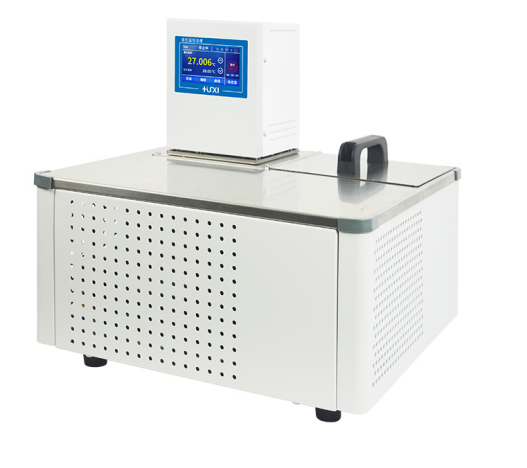 1、产品应用    HLC系列卧式高低温恒温槽广泛用于生物、化工、化学、制药、生命科学、物性测试等行业的高等院校，企业质检等。为用户实验和生产时提供一个热冷受控，温度均匀恒定的场源，对试验样品或生产的产品进行恒定温度试验或测试，也可作为直接加热或制冷和辅助加热或制冷的热源或冷源。2、产品特点：● 免维护压力/吸力泵，耐纤维和金属颗粒物质，同时可对浴液进行水平和垂直两个方向的搅拌，使搅拌更加均匀；
● 多重安全防护：低液位保护，可报警时可灯光和声音同时提醒；● 和液体或蒸汽接触的零件采用高性能不锈钢和高性能塑料；● Pt100温度传感器，可进行单点和两点温度校准；●可内循环，内循环标配有两种不同高度的样品杯托架，适用不同的样品 杯在浴槽内的恒温和粘度测试；● 可外循环，实现对粘度计的水浴夹套进行恒温，适用于粘度计在浴槽外 的水浴夹套内进行样品粘度测试；蜂鸣器可设置无声或者有声。3、技术参数4、装箱清单产品型号HLC-1008GW
产品货号1032011001水箱容积(L)8温度范围（℃）-10~150温控波动值（℃）±0.01~0.05设定精度（℃）±0.01显示精度（℃）±0.001高温直降/循环方式内外循环使用环境温度（℃）5~32电源电压(V)200~230显示温度方式TFT设定方式触摸屏安全防护低液位保护,高温保护加热功率（W）2000制冷功率(W)260制冷量(W)300制冷剂R134a流量(L/min)12扬程（M）(最大/额定)2.0/1.0循环接口10mm宝塔接头水箱开口(mm)(WxDxH)175*145*150外形尺寸(mm)(WxDxH)415x410x426外箱尺寸（mm）586*485*495净重kg24毛重kg28名称数量主机1台DN8接头2个M16*1螺母2个8*12保温管1.8m*2根合格证（含保修卡）1份说明书1份